Name____________________________ Period__________Vocabulary list – Use your book or notes to complete the list.Chemical reaction 
Precipitate 
Chemical formula 

Chemical equation 

Reactant 

Product 
Law of conservation of mass

Synthesis reaction 

Decomposition reaction 

Single-displacement reaction

Double-displacement reaction 

Exothermic reaction 

Endothermic reaction 

Law of conservation of energy

CatalystBellworkBellwork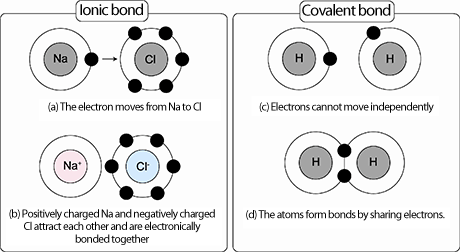 What do remember about ionic bonds?

What do you remember about covalent bonds?Remember that atoms bond together to have a full ________________ shell, and to create _________ substances.
This chapter, we will be looking at ________________ ______________, which is a process that one or more substances ______________ to form new substances.
There are many different types of chemical reactions. Can you give an example of two? Write the examples below.





                                        
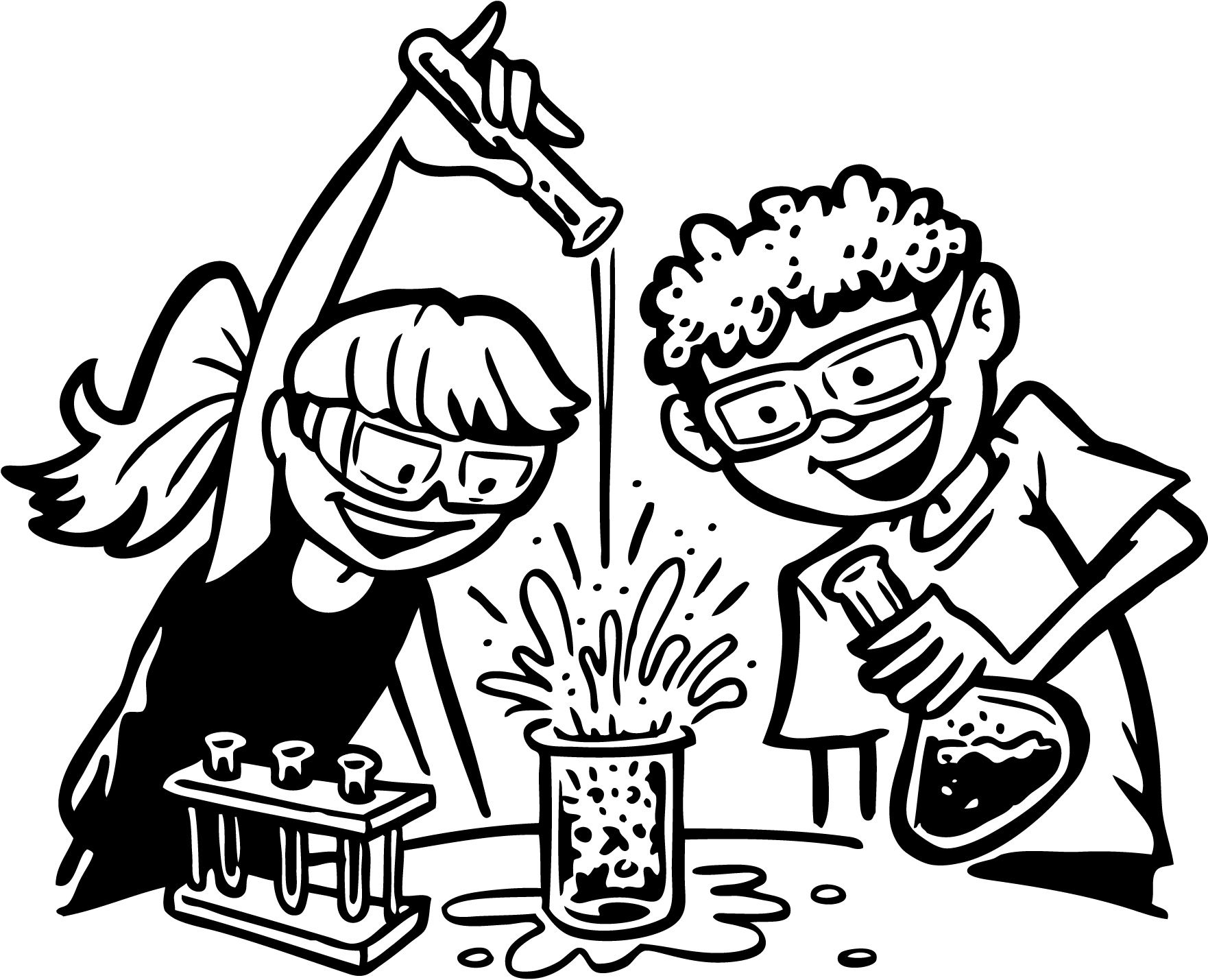 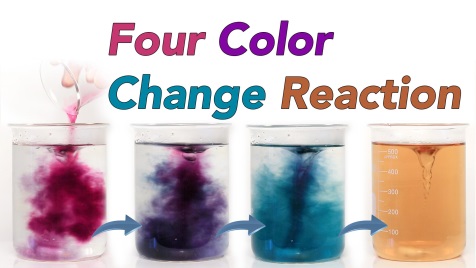 What are some things that show a chemical reaction is happening?_______________________                _______________________
_______________________                _______________________
What do we call a solid formation in a chemical reaction? _________________



What are the parts in a chemical reaction?
          ∙   _______________________________ are the __________________ substances in the chemical reaction.          ∙   _______________________________ are the substances that are _____________________ in the chemical reaction.

Label the formula for a reaction.

2 Al   +    3Br2         2AlBr3






What are the five types of reactions?

_______________________                __________________________________
_______________________                __________________________________________________________
A _____________________________ reaction occurs when two substances, usually two _________________________ combine and form one _________________________.
        A  +  B     AB
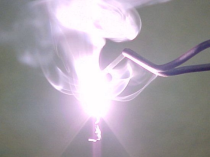 A ____________________________ reaction occurs when one _______________ compound is broken down into __________    __________________ substances. 
         AB     A  +   B
 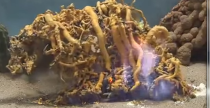 A ___________________________________ reaction occurs when one __________________takes the place of another in a _________________________.
         A  +  BC   B  +  AC
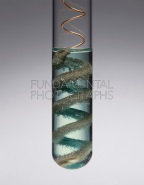       A ________________________________ reaction occurs when ions ___________________ places in _______   _____________________.      
        AB  +  CD   AD  +  CB

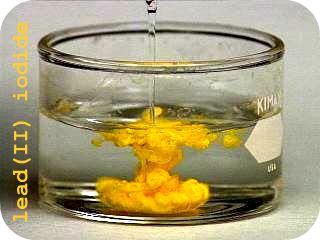  A _______________________________ reaction is a reaction of a carbon-based compound with ____________________.

   C3H8 + O2  CO2 + H2O 
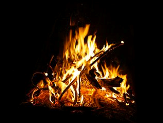 What do you think the Law of Conservation of Mass states?



We need to ___________________________ chemical equations to satisfy the Law of Conservation of Mass. When balancing, we cannot change the ___________________ but we can add _______________________. 
When balancing, count the atoms on the ____________________ side and the ____________________ side. If they are not equal, add coefficients. These coefficients ____________________ the entire chemical formula. Then recount until reactants and products are equal.  
Let’s do an example together.

______CH4 + _____O2  ______H2O  + _______CO2
Count the atoms:            Reactants: C ___ H____ O ____ Products:   C ___ H____ O ____Remember that atoms bond together to have a full ________________ shell, and to create _________ substances.
This chapter, we will be looking at ________________ ______________, which is a process that one or more substances ______________ to form new substances.
There are many different types of chemical reactions. Can you give an example of two? Write the examples below.





                                        
What are some things that show a chemical reaction is happening?_______________________                _______________________
_______________________                _______________________
What do we call a solid formation in a chemical reaction? _________________



What are the parts in a chemical reaction?
          ∙   _______________________________ are the __________________ substances in the chemical reaction.          ∙   _______________________________ are the substances that are _____________________ in the chemical reaction.

Label the formula for a reaction.

2 Al   +    3Br2         2AlBr3






What are the five types of reactions?

_______________________                __________________________________
_______________________                __________________________________________________________
A _____________________________ reaction occurs when two substances, usually two _________________________ combine and form one _________________________.
        A  +  B     AB
A ____________________________ reaction occurs when one _______________ compound is broken down into __________    __________________ substances. 
         AB     A  +   B
 A ___________________________________ reaction occurs when one __________________takes the place of another in a _________________________.
         A  +  BC   B  +  AC
      A ________________________________ reaction occurs when ions ___________________ places in _______   _____________________.      
        AB  +  CD   AD  +  CB

 A _______________________________ reaction is a reaction of a carbon-based compound with ____________________.

   C3H8 + O2  CO2 + H2O 
What do you think the Law of Conservation of Mass states?



We need to ___________________________ chemical equations to satisfy the Law of Conservation of Mass. When balancing, we cannot change the ___________________ but we can add _______________________. 
When balancing, count the atoms on the ____________________ side and the ____________________ side. If they are not equal, add coefficients. These coefficients ____________________ the entire chemical formula. Then recount until reactants and products are equal.  
Let’s do an example together.

______CH4 + _____O2  ______H2O  + _______CO2
Count the atoms:            Reactants: C ___ H____ O ____ Products:   C ___ H____ O ____